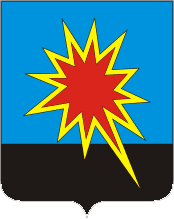 РОССИЙСКАЯ ФЕДЕРАЦИЯКЕМЕРОВСКАЯ ОБЛАСТЬКАЛТАНСКИЙ ГОРОДСКОЙ ОКРУГАДМИНИСТРАЦИЯ КАЛТАНСКОГО ГОРОДСКОГО ОКРУГАПОСТАНОВЛЕНИЕот 29.12.2012 г         № 342-пО внесении дополнений в постановление №24-п от 17.02.2012г.«Об определении видов обязательных работ и мест для отбыванияосужденными назначенных обязательных и исправительных работ»В целях создания условий для исполнения наказаний, предусмотренных ст. 50 ч. 1 Уголовного Кодекса Российской Федерации, и по представлению Филиала по г. Калтану ФКУ УИИ ГУФСИН России по Кемеровской области «О внесении дополнений   в   перечень   предприятий	для   отбывания   наказания   в   виде исправительных работ»:1. Дополнить, включив в перечень предприятий для отбывания наказания в виде исправительных работ :-    муниципальное    унитарное    предприятие    Калтанского    городского    округа «Управление муниципальных сетей». 2. Контроль за выполнением данного постановления возложить на заместителей главы Калтанского городского округа В.В. Майер и К.А. Шертухова.Глава Калтанского		                                           И.Ф. Голдиновгородского округа